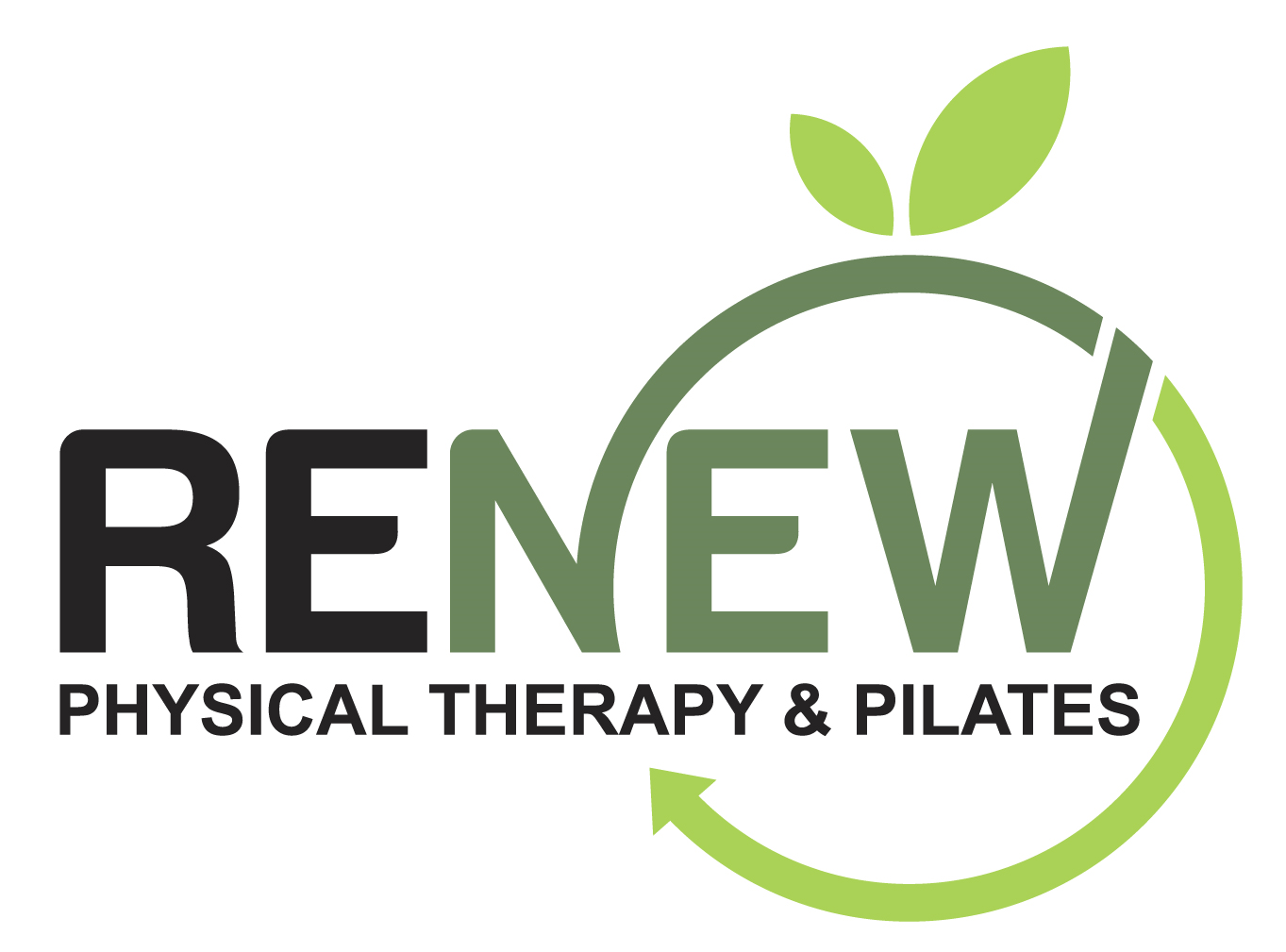 Studio PoliciesAll sessions are 55 minutes in length All group class sessions are subject to a 24hr cancellation policy (via text and email)Grip socks are required for your safety and hygiene, please launder after each useArrival Policy: see separate Covid-19 policies and procedures, arrive no more than 5 min before your scheduled class start time or appointment time.At no time will there be more than 10 people within the studio.Our studio will only be using the new Balance Body Vinyl covered straps for Reformers. The non-porous vinyl covering allows for complete cleaning. If you prefer, please use the provided link to purchase your own personal Reformer straps that you can bring with you to class for personal use only. These range in price from $38-49 + shipping https://www.pilates.com/store/equipment-accessories/loops-and-handlesWe have studio towels for your one-time use while at the studio, but if you prefer you may bring your own towels from home. All our linens are washed in HOT on Sanitize CycleNo cell phone usage during all Pilates sessions, please silence your phones before entering the studioPilates Starter sessions required (if new to Pilates) prior to joining group classes. It includes 3 private sessions for orientation to the apparatus and safety + 2 group classesAll sessions are non-refundable and non-transferable with a 3 day “oops” refund policyPrivate Pilates/Physical Therapy missed appointment or late cancel fee (within 24 hour window) will result in a $50 fee and classes will be charged at the regular class pricePre-payment credit card preferred method to minimize contact points5 and 10 packs have a 6 month expiration and 20 pack has a 12 month expirationMessages left on the business line will be returned within 24 business hours.To avoid congestion at the front desk, please call or email with your questions or concerns and we will contact you as quickly as we can in responseReceipt of Studio Policies InformationCLIENT NAME (print):_________________________________________________________________SIGNATURE: __________________________________________        DATE:____________________Revised 10/15/20